PŘIHLÁŠKAPohybu není nikdy dost – 19. září 2021Podáním této přihlášky účastník dává výslovný souhlas s použitím fotodokumentace z akce, pro účely publikace v metodických, propagačních a ostatních tiskových materiálech ČOS a JMK. Při nesouhlasu toto oznámí pořadateli písemně předem. Pořadatel se zavazuje, že neposkytne uvedené osobní údaje třetím osobám bez souhlasu účastníka.Jednota: 				                                                  Zodpovědná osoba:Telefon:E-mail:Počet účastníků celkem: 		z toho 		rodiče a děti:předškolní děti:		žactvo:		cvičitelé a organizační pracovníci:Doprava – zvláštním autobusem počet osob:			        	Na základě přihlášek budete informováni o čase a místě nástupu.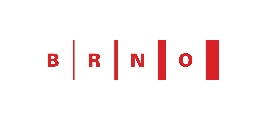 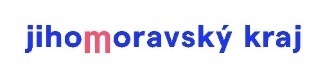 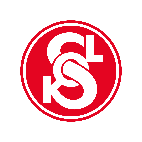 